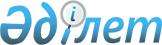 О признании утратившими силу некоторых постановлений акимата Северо-Казахстанской областиПостановление акимата Северо-Казахстанской области от 26 февраля 2020 года № 37. Зарегистрировано Департаментом юстиции Северо-Казахстанской области 2 марта 2020 года № 6055
      В соответствии с пунктом 2 статьи 27 Закона Республики Казахстан от 23 января 2001 года "О местном государственном управлении и самоуправлении в Республике Казахстан", статьей 27 Закона Республики Казахстан от 6 апреля 2016 года "О правовых актах" акимат Северо-Казахстанской области ПОСТАНОВЛЯЕТ:
      1. Признать утратившими силу некоторые постановления акимата Северо-Казахстанской области согласно приложению к настоящему постановлению.
      2. Коммунальному государственному учреждению "Управление физической культуры и спорта акимата Северо-Казахстанской области" в установленном законодательством Республики Казахстан порядке обеспечить:
      1) государственную регистрацию настоящего постановления в Республиканском государственном учреждении "Департамент юстиции Северо-Казахстанской области Министерства юстиции Республики Казахстан";
      2) размещение настоящего постановления на Интернет-ресурсе акимата Северо-Казахстанской области после его официального опубликования.
      3. Контроль за исполнением настоящего постановления возложить на заместителя акима Северо-Казахстанской области по курируемым вопросам.
      4. Настоящее постановление вводится в действие по истечении десяти календарных дней после дня его первого официального опубликования. Перечень утративших силу некоторых постановлений акимата Северо-Казахстанской области
      1. "Об утверждении регламента государственной услуги "Аккредитация местных спортивных федераций" от 19 августа 2016 года № 318 (опубликовано 28 сентября 2016 года в информационно-правовой системе "Әділет", зарегистрировано в Реестре государственной регистрации нормативных правовых актов под № 3896);
      2. "О внесении изменения в постановление акимата Северо-Казахстанской области от 19 августа 2016 года № 318 "Об утверждении регламента государственной услуги "Аккредитация местных спортивных федераций" от 6 февраля 2017 года № 61 (опубликовано 17 марта 2017 года в эталонном контрольном банке нормативных правовых актов Республики Казахстан в электронном виде, зарегистрировано в Реестре государственной регистрации нормативных правовых актов под № 4078);
      3. "Об утверждении регламентов государственных услуг в сфере физической культуры и спорта" от 6 февраля 2017 года № 62 (опубликовано 17 марта 2017 года в эталонном контрольном банке нормативных правовых актов Республики Казахстан в электронном виде, зарегистрировано в Реестре государственной регистрации нормативных правовых актов под № 4077);
      4. "О внесении изменений в постановление акимата Северо-Казахстанской области от 19 августа 2016 года № 318 "Об утверждении регламента государственной услуги "Аккредитация местных спортивных федераций" от 13 сентября 2017 года № 373 (опубликовано 13 октября 2017 года в эталонном контрольном банке нормативных правовых актов Республики Казахстан в электронном виде, зарегистрировано в Реестре государственной регистрации нормативных правовых актов под № 4330);
      5. "Об утверждении регламента государственной услуги "Присвоение статусов "специализированная" спортивным школам и "специализированное" отделениям спортивных школ" от 23 апреля 2018 года № 111 (опубликовано 14 мая 2018 года в эталонном контрольном банке нормативных правовых актов Республики Казахстан в электронном виде, зарегистрировано в Реестре государственной регистрации нормативных правовых актов под № 4707);
      6. "О внесении изменений в постановление акимата Северо-Казахстанской области от 06 февраля 2017 года № 62 "Об утверждении регламентов государственных услуг в сфере физической культуры и спорта" от 4 июня 2018 года № 155 (опубликовано 4 июля 2018 года в эталонном контрольном банке нормативных правовых актов Республики Казахстан в электронном виде, зарегистрировано в Реестре государственной регистрации нормативных правовых актов под № 4779);
      7. "Об утверждении регламента государственной услуги "Прием документов в республиканские специализированные школы-интернаты-колледжи олимпийского резерва и областные школы-интернаты для одаренных в спорте детей" от 25 сентября 2019 года № 241 (опубликовано 2 октября 2019 года в эталонном контрольном банке нормативных правовых актов Республики Казахстан в электронном виде, зарегистрировано в Реестре государственной регистрации нормативных правовых актов под № 5584);
      8. "Об утверждении регламента государственной услуги "Прием документов в детско-юношеские спортивные школы, спортивные школы для инвалидов" от 25 сентября 2019 года № 242 (опубликовано 2 октября 2019 года в эталонном контрольном банке нормативных правовых актов Республики Казахстан в электронном виде, зарегистрировано в Реестре государственной регистрации нормативных правовых актов под № 5585);
      9. "О внесении изменений и дополнений в постановление акимата Северо-Казахстанской области от 6 февраля 2017 года № 62 "Об утверждении регламентов государственных услуг в сфере физической культуры и спорта" от 16 октября 2019 года № 269 (опубликовано 23 октября 2019 года в эталонном контрольном банке нормативных правовых актов Республики Казахстан в электронном виде, зарегистрировано в Реестре государственной регистрации нормативных правовых актов под № 5623);
      10. "О внесении изменения в постановление акимата Северо-Казахстанской области от 19 августа 2016 года № 318 "Об утверждении регламента государственной услуги "Аккредитация местных спортивных федераций" от 12 ноября 2019 года № 292 (опубликовано 19 ноября 2019 года в эталонном контрольном банке нормативных правовых актов Республики Казахстан в электронном виде, зарегистрировано в Реестре государственной регистрации нормативных правовых актов под № 5644).
					© 2012. РГП на ПХВ «Институт законодательства и правовой информации Республики Казахстан» Министерства юстиции Республики Казахстан
				
      Аким 
Северо-Казахстанской области 

К. Аксакалов
Приложение к постановлению акимата Северо-Казахстанской области от 26 февраля 2020 года № 37